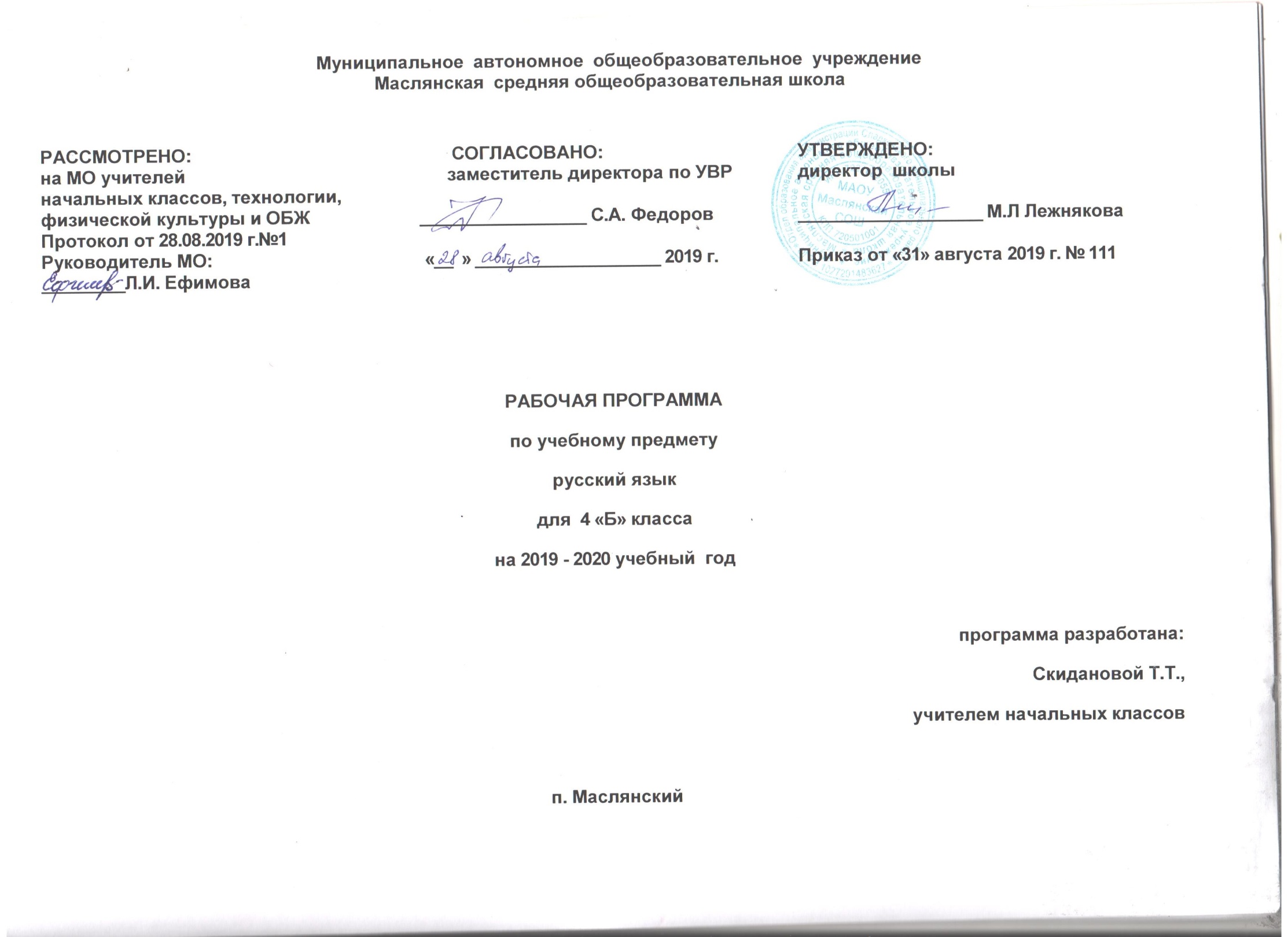 Русский языкРаздел I. Планируемые результаты освоения программы и система их оценкиЛичностными результатами изучения русского языка в начальной школе являются:осознание языка как основного средства человеческого общения;восприятие русского языка как явления национальной культуры;понимание того, что правильная устная и письменная речь есть показатель индивидуальной культуры человека: способность к самооценке на основе наблюдения за собственной речью.Метапредметными результатами изучения русского языка в начальной школе являются:умение использовать язык с целью поиска необходимой информации в различных источниках для решения учебных задач;способность ориентироваться в целях, задачах, средствах и условиях общения;умение выбирать адекватные языковые средства для успешного решения коммуникативных задач (диалог, устные монологические высказывания, письменные тексты) с учётом особенностей разных видов речи и ситуаций общения;понимание необходимости ориентироваться на позицию партнёра, учитывать различные мнения и координировать различные позиции в сотрудничестве с целью успешного участия в диалоге;стремление к более точному выражению собственного мнения и позиции;умение задавать вопросы.Предметными результатами изучения русского языка в начальной школе являются:овладение начальными представлениями о нормах русского литературного языка (орфоэпических, лексических, грамматических) и правилах речевого этикета;умение применять орфографические правила и правила постановки знаков препинания (в объёме изученного) при записи собственных и предложенных текстов;умение проверять написанное;умение находить, сравнивать, классифицировать, характеризовать такие языковые единицы, как звук, буква, часть слова, часть речи, член предложения, простое предложение; способность контролировать свои действия, проверять написанное. Требования к уровню подготовки учащихсяУченик научится:различать, сравнивать, кратко характеризовать:- имя существительное, имя прилагательное, личное местоимение;- виды предложений по цели высказывания и интонации;- главные (подлежащее и сказуемое) и второстепенные члены предложения;выделять, находить:- собственные имена существительные;- личные местоимения 1, 2, 3-го лица;- грамматическую основу простого двусоставного предложения;- в простом предложении однородные члены (как главные, так и второстепенные);решать учебные и практические задачи:- определять род изменяемых имён существительных;- устанавливать форму (единственное или множественное) имени существительного;- задавать падежные вопросы и определять падеж имени существительного;- определять принадлежность имён существительных к 1, 2, 3-му склонению;- устанавливать с помощью смысловых (синтаксических) вопросов связь между словами в предложении;- находить предложения с однородными членами без союзов и с союзами и, а, но;- использовать разные способы решения орфографической задачи в зависимости от места орфограммы в слове;- подбирать примеры слов с определённой орфограммой;- определять (уточнять) написание слова по орфографическому словарю учебника;- безошибочно списывать и писать под диктовку тексты объёмом 65-80 слов;- проверять собственный и предложенный тексты, находить и исправлять орфографические и пунктуационные ошибки;- составлять план собственного и предложенного текстов;- определять тип текста: повествование, описание, рассуждение;- корректировать тексты с нарушенным порядком предложений и абзацев;- составлять собственные тексты в жанре письма;применять правила правописания:- приставки, оканчивающиеся на з, с;- непроверяемые гласны и согласные в корне слова (словарные слова, определённые программой);- буквы о, ё после шипящих в корнях слов;- буквы и, ы после ц в различных частях слов;- мягкий знак после шипящих на конце имён существительных;- безударные гласные в падежных окончаниях имён существительных;- буквы о, е в окончаниях имён существительных после ц;- безударные гласные в падежных окончаниях имён прилагательных;- раздельное написание предлогов с личными местоимениями;-  знаки препинания при однородных членах предложения с союзами и, а, но и без союзов.Ученик получит возможность научиться:проводить по предложенному в учебнике алгоритму фонетический разбор слова и разбор слова по составу;устанавливать род неизменяемых имён существительных;склонять личные местоимения;различать падежные и смысловые вопросы;находить второстепенные члены предложения: определение, обстоятельство, дополнение;самостоятельно составлять предложения с однородными членами без союзов и с союзами и, а, но;разбирать по членам простое двусоставное предложение;применять правило правописания соединительных гласных о, е в сложных словах;применять правило правописания суффиксов имён существительных –ок-, -ец-, -иц-, сочетаний ичк, ечк, инк, енк;применять правило правописания безударных гласных в падежных окончаниях имён существительных на –ий, -ия, -ие;при работе над ошибками осознавать причины появления ошибки и определять способы действий, помогающих предотвратить её в последующих письменных работах;писать подробные изложения;создавать собственные тексты (писать сочинения) с учётом правильности, богатства и выразительности письменной речи;соблюдать нормы современного русского литературного языка в собственной речи и оценивать соблюдение этих норм в речи собеседников (в объёме предоставленного в учебнике материала)Раздел II. Содержание учебного предмета  (170 ч.)«Как устроен наш язык» (основы лингвистических знаний) (54 часа)Фонетика и графика (1ч.) Повторение изученного на основе фонетического анализа слова. Орфоэпия Произношение звуков и сочетаний звуков, ударение в словах в соответствии с нормами современного русского литературного языка.Состав слова (морфемика) (1ч.)Повторение изученного на основе разбора слова по составу и словообразовательного анализа. Морфология (36 ч.)Повторение основных признаков имени существительного и имени прилагательного на основе морфологического разбора. (6 ч.)Глагол: общее значение, глагольные вопросы. Начальная форма глагола. Глаголы совершенного и несовершенного вида. Изменение глаголов по временам: настоящее, прошедшее и будущее время глаголов.  Наклонение глаголов. Личные формы глагола. Изменение глаголов по лицам и числам в настоящем и будущем времени (спряжение). Способы определения 1-го и 2-го спряжения глаголов.  Изменение глаголов по родам в прошедшем времени. Словообразование глаголов .Глагол в предложении. (22 ч.) Наречие: значение и употребление в речи. Морфологический разбор наречий. (5 ч.) Имя числительное: общее значение. (3 ч) Синтаксис (18 ч.)Синтаксический анализ простого предложения. (4 ч)Словосочетание: различение слова, словосочетания и предложения. Установление с помощью смысловых (синтаксических) вопросов связи между словами в словосочетании. Связь слов в словосочетании.  (7ч)Различение простых и сложных предложений. (7 ч.)  «Правописание» (формирование навыков грамотного письма) (52 ч.)Повторение правил правописания, изученных в 1- 3 классах.Формирование орфографической зоркости, речевого слуха, навыков письма: осознание места возможного возникновения орфографической ошибки, использование разных способов решения орфографической задачи в зависимости от места орфограммы в слове.Ознакомление с правилами правописания и их применением:-непроверяемые гласные и согласные в корне слова (словарные слова, определённые программой);-не с глаголами;-мягкий знак после шипящих на конце глаголов;-мягкий знак в глаголах в сочетании – ться;-безударные личные окончания глаголов;-суффиксы глаголов –ива / - ыва, – ова / ева;- гласные в окончаниях глаголов прошедшего времени;-буквы а, о на конце наречий;-мягкий знак на конце наречий;-слитное и раздельное написание числительных;-мягкий знак в именах числительных;-запятая между частями сложного предложения (простейшие случаи).Использование орфографического словаря для определения (уточнения) написания слова.Формирование действия контроля при проверке собственных и предложенных текстов.«Развитие речи» (29 ч.)Устная речьАдекватное использование речевых средств для эффективного решения разнообразных коммуникативных задач. Соблюдение норм речевого этикета и орфоэпических норм в ситуации учебного и бытового общения.Формулировка и аргументирование собственного мнения и позиции в диалоге и дискуссии.Умение договариваться, приходить к общему решению, осуществлять взаимный контроль, оказывать необходимую взаимопомощь в сотрудничестве при проведении парной и групповой работы.Соблюдение норм речевого взаимодействия при интерактивном общении (sms-сообщения, электронная почта, Интернет и другие виды и способы связи).Письменная речьЗнакомство с основными видами сочинений и изложений: изложения подробные, сжатые, выборочные, изложения с элементами сочинения, сочинения - повествования, сочинения-рассуждения, сочинения-описания (без заучивания учащимися определений). Пересказ текста (изложения) от другого лица.Продолжение работы над правильностью, точностью, богатством и выразительностью письменной речи в процессе написания изложений и сочинений. Озаглавливание текстов, написание собственных текстов по заданным заглавиям; корректирование текстов с нарушенным порядком предложений и абзацев; составление плана текста по заданному плану. Определение типов текстов (повествование, описание, рассуждение) и создание собственных текстов заданного типа. Корректирование текстов, в которых допущены нарушения норм письменной речи. Создание собственных текстов с учетом правильности, богатства и выразительности письменной речи.Резервные уроки (35 ч.)Резервные уроки используются для проведения контрольных и проверочных работ, а также для отработки наиболее важных и трудных для учащихся тем.Слова с непроверяемым написанием для изучения в 4 классеАкварель, аллея, альбом, аппетит, аппликация, аромат, бассейн, биография, богатство, бутерброд, викторина, волшебник, восемь, горизонт, готов, двенадцать, диалог, директор, ещё, желать, железо, изложение, изображение, иногда, искусство, истина, кабинет, камыш, капитан, килограмм, километр, командир, комета, конверт, корабль, коридор, кроссворд, лиловый, матч, металл, минута, надежда, оборона, огонь, одиннадцать, отечество, охотник, памятник, пассажир, пейзаж, перрон, печаль, портрет, похожий, правительство, председатель, представление, приглашение, путешествие, район, революция, решать, сверху, свитер, свобода, секрет, секунда, ситуация, снизу, совсем, сочинение, ссора, сумма, тайга, телеграмма, фантазия, федерация, финиш, фиолетовый, хозяин, шоссе, экипаж, экскурсия, электричество, ээлектростанция, эскалатор, якорь.Раздел III.   Тематическое планированиеПриложениеКалендарно – тематическое планирование№ п/пНазвание разделаКоличество часов1Как устроен наш язык.542Фонетика и графика.13Состав слова.14Морфология.365Синтаксис.186«Правописание» (формирование навыков грамотного письма).527Повторение.8Итого                                                                                                                                                                                     170                                            Итого                                                                                                                                                                                     170                                            Итого                                                                                                                                                                                     170                                            № занятияТема,разделпрограммыДата 1Развитие речи.Повторение. Виды текста. Пишем письма.2Фонетика и словообразование. Повторяем фонетику и словообразование. Как устроен наш язык.3Повторение орфографии. Вспоминаем изученные орфограммы. Правописание.4Повторение орфографии. Вспоминаем изученные орфограммы. Правописание. 5Развитие речи Повторение. Пишем письма. Словарный диктант.6Морфология. Повторяем признаки имени существительного. Как устроен наш язык.7Правописание. Повторяем правописание окончаний имён существительных 1-го склонения. 8Правописание. Повторяем правописание окончаний имён существительных 2-го склонения. 9Правописание. Повторяем правописание окончаний имён существительных 3-го склонения. 10-11Развитие речи. Пишем письма.12Морфологический разбор  имени существительного. Как устроен наш язык.13Морфологический разбор имени существительного. Как устроен наш язык.14Педагогическая диагностика успешности обучения.15Работа над ошибками. Правописание безударных падежных окончаний имён существительных.  Правописание.16Текст - рассуждение. Развитие речи.17Контрольный диктант по теме «Повторение орфограмм, изученных в 3 классе» (контроля знаний и умений)18Работа над ошибками. Морфология.Повторяем признаки имени прилагательного. Как устроен наш язык.19Орфограммы в окончаниях имён прилагательных. Правописание. 20Морфологический разбор имени прилагательного. Как   устроен наш язык. 21Морфологический разбор имени прилагательного. Как устроен наш язык.22Правописание безударных окончаний имён прилагательных. Правописание. 23Диктант по теме «Части речи: имя существительное и имя прилагательное» (контроля знаний и умений)24Работа над ошибками. Типы тексов. Развитие речи. 25Буквы о–ё после шипящих и ц.  Правописание.26Повторяем орфограмму «Мягкий знак на конце слов после шипящих». Правописание. Словарный диктант.27Повторяем местоимение. Как устроен наш язык.                                     Интеллектуальная игра.28Орфограммы приставок. Правописание.29Разделительный твёрдый и разделительный  мягкий знак. Правописание.30Изложение. Развитие речи.31Синтаксис. Работа над ошибками. Разбор по членам предложения. Контрольная словарная работа Как устроен наш язык. 32Синтаксический разбор  предложения. Как устроен наш язык. 33Синтаксический разбор  предложения. Как устроен наш язык. 34Знаки препинания при  однородных членах предложения. Правописание. 35Знаки препинания при  однородных членах предложения. Правописание. 36Синтаксический разбор предложения. Как устроен наш язык.37Контрольная работа по тематическому блоку «Как устроен наш язык» (контроля знаний и умений)38Работа над ошибками, допущенными в контрольной работе. Текст. Развитие речи.39Морфология. Глагол. Как устроен наш язык.40Морфология. Глагол как часть речи. Как устроен наш язык.41Правописание приставок в глаголах. Правописание. 42Правописание не с глаголами. Правописание. 43Обучающее изложение.Развитие речи. 44Контрольный диктант  по тематическому блоку «Правописание» (контроля знаний и умений)45Морфология. Работа над ошибками диктанта. Вид глагола. Как устроен наш язык.46Морфология. Начальная форма  глагола. Как устроен наш язык. 47Морфология. Личные формы глагола. Как устроен наш язык.48Морфология. Лицо и число глагола. Как устроен наш язык.49Мягкий знак после шипящих в глаголах. Правописание.50Мягкий знак после шипящих в глаголах. Правописание.51Текст.  Развитие речи. 52Правописание ться и тся в глаголах. Правописание. 53Правописание ться и тся в глаголах. Правописание.54Изложение с элементами сочинения. Развитие речи.55Контрольная работа по теме «Глагол как часть речи» (контроля знаний и умений)56Морфология. Работа над ошибками. Спряжение глаголов. Как устроен наш язык. 57Морфология. Спряжение глаголов. Как устроен наш язык.58Морфология. Спряжение глаголов. Как устроен наш язык.59Морфология. Спряжение глаголов. Как устроен наш язык.           Урок игра « Умники и умницы»60Контрольная работа по теме «Глагол» (контроля знаний и умений)61Работа над ошибками. Правописание глаголов. Правописание.62Обучающее сочинение. Развитие речи. 63Работа над ошибками. Правописание безударных окончаний глаголов. Правописание. 64Правописание безударных окончаний глаголов. Правописание. Словарный диктант.65-66Правописание безударных окончаний глаголов. Правописание.67Сочинение-описание .Развитие речи.68-69Морфология. Работа над ошибками. Правописание глаголов. Правописание. 70-71Морфология. Правописание глаголов. Правописание. 72Итоговый диктант по блоку «Правописание» за I полугодие (контроля знаний и умений)73Морфология. Работа над ошибками диктанта. Настоящее время глагола. Как устроен наш язык.74Морфология. Правописание суффиксов глаголов. Правописание. 75Морфология. Прошедшее время глагола. Как устроен наш язык.76Морфология. Прошедшее время глагола. Как устроен наш язык.77Комплексная итоговая работа за 1 полугодие (контроля знаний и умений)78Морфология. Работа над ошибками. Правописание суффиксов глаголов. Как устроен наш язык.79Изложение. Развитие речи.80Морфология. Работа над ошибками. Будущее время глагола. Как устроен наш язык.81Правописание суффиксов глаголов. Правописание.82Морфология. Изменение глаголов по временам. Словарный диктант. Как устроен наш язык. 83Изложение с элементами сочинения. Развитие речи. 84Морфология. Работа над ошибками. Наклонения глагола. Изъявительное наклонение. Как устроен наш язык.85Морфология. Условное наклонение глагола. Как устроен наш язык.86-87Правописание окончаний глаголов в прошедшем времени. Правописание. 88Диагностическое обследование успешности обучения.89Текст. Развитие речи. 90-91Морфология. Повелительное наклонение глагола. Как устроен наш язык. 92Словообразование глаголов.  Как устроен наш язык.93Сочинение – повествование. Развитие речи. 94Работа над ошибками. Глагол в предложении..Как устроен наш язык.95Глагол в предложении.  Как устроен наш язык96-97Правописание глаголов. Правописание.98Текст. Развитие речи. 99Морфологический разбор глагола. Как устроен наш язык.100Диктант по теме «Правописание глаголов» (контроля знаний и умений)101Работа над ошибками. Текст. Развитие речи.102-103-104Морфология. Наречие. Как устроен наш язык.105Морфология. Как образуются наречия. Как устроен наш язык.106-107Правописание гласных на конце наречий. Правописание. Словарный диктант 108Текст. Развитие речи. 109Морфологический разбор наречий. Как устроен наш язык.110Мягкий знак на конце наречий после шипящих. Правописани111-112Мягкий знак на конце слов  после шипящих.Правописание. 113Сочинение-повествование. Развитие речи.114Морфология. Работа над ошибками. Имя числительное. Как устроен наш язык. 115Морфология. Имя числительное. Как устроен наш язык.                  Урок – игра.116Изложение. Развитие речи. (контроля знаний и умений)117Морфология. Работа над ошибками. Изменение имён числительных. Как устроен наш язык. 118Слитное и раздельное написание числительных. Правописание. 119Правописание мягкого знака в числительных.. Правописание.120Правописание числительных. Правописание. 121Итоговая контрольная работа по темам «Глагол», «Наречие» (контроля знаний и умений)122Работа над ошибками. Текст.  Развитие речи.123Повторяем правописание мягкого знака в словах. Правописание. 124Синтаксис. Связь слов в предложении. Словосочетание. Как устроен наш язык.125Синтаксис. Словосочетание. Как устроен наш язык. Словарный диктант 126Синтаксис. Слово. Словосочетание. Предложение. Как устроен наш язык.127Сочинение-рассуждение. Развитие речи. 128Работа над ошибками. Правописание слов в словосочетаниях.. Правописание. 129Синтаксис. Связь слов в словосочетании. Согласование. Как устроен наш язык.130Правописание слов в словосочетаниях.. Правописание.131Синтаксис. Связь слов в словосочетании. Управление. Как устроен наш язык.132Правописание слов в словосочетаниях. Правописание 133Учимся писать сочинение – повествование. Развитие речи.134Работа над ошибками. Связь слов в словосочетаниях. Примыкание. Правописание. 135Правописание слов в словосочетаниях. Правописание. 136Словосочетание в предложении. Словарный диктант. Как устроен наш язык.137Сочинение-рассуждение. Развитие речи. 138Комплексная контрольная работа. Педагогическая диагностика. (контроля знаний и умений)139Синтаксис. Работа над ошибками. Сложное предложение. Как устроен наш язык. 140Синтаксис. Работа над ошибками. Как связаны части сложносочинённого предложения. Как устроен наш язык. 141Синтаксис. Знаки препинания в сложном предложении. Правописание.    Урок - Викторина.142Синтаксис. Учимся ставить запятые между частями сложного предложения. Правописание. 143Сочинение-описание на тему «Дым столбом» Развитие речи..144Работа над ошибками. Синтаксис.. Как связаны части сложноподчинённого предложения.  Как устроен наш язык. 145Синтаксис. Сложносочинённое и сложноподчинённое предложения. Как устроен наш язык.146Синтаксис. Учимся ставить запятые между частями сложного предложения. Правописание. 147Синтаксис. Учимся ставить запятые между частями сложного предложения. Правописание. 148Диктант по теме «Сложное предложение» (контроля знаний и умений)149Работа над ошибками. Повторение изученного.150Изложение с элементами сочинения. Развитие речи.151Синтаксис. Работа над ошибками. Сложное предложение. Как устроен наш язык. 152Синтаксис. Учимся ставить запятые между частями сложного предложения. Правописание. 153Повторение. Текст. Виды текстов. Развитие речи.154Повторение. Фонетика.155Повторение. Части речи. Имя существительное. 156Повторение. Части речи. Имя существительное.157Повторение. Части речи. Имя прилагательное.158Итоговая контрольная работа за второе полугодие.159Работа над ошибками.160-161Повторение. Части речи. Глагол. 162Повторение. Части речи. Наречие.163Повторение. Части речи. Местоимение.164Итоговый диктант по теме «Орфограммы и пунктуационные правила, изученные во 2-4 классах».165Работа над ошибками.166Повторение. Разбор слов по составу.167Повторение. Фонетический разбор слова.168Повторение. Морфологический разбор слов.169Повторение. Синтаксический разбор предложений.170Обобщающий урок.